Publicado en  el 02/11/2016 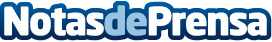 Cuatro nuevos proyectos futuristas de SamsungSe trata concretamente de ItsyWatch (un smartwatch para niños), Ahead (un casco equipado con sistemas de comunicación),  LiCon (un sistema de control de dispositivos IoT en smartphones) y FITT360 (una diadema con una cámara de 360 grados).Datos de contacto:Nota de prensa publicada en: https://www.notasdeprensa.es/cuatro-nuevos-proyectos-futuristas-de-samsung Categorias: E-Commerce Consumo Dispositivos móviles http://www.notasdeprensa.es